Муниципальное дошкольное образовательное учреждениедетский сад №3 «Ивушка» ЯМРПроект в группе «Карандаши»для детей раннего возраста 2-3 лет«Ягоды»Подготовили воспитатели Белозерова С.Н.Горюнова И.Е.Сентябрь  2023г.Предмет исследования: ягоды: садовые и лесные.Тип проекта: познавательно-творческий.Продолжительность проекта: краткосрочный (1 неделя) 25.09.-29.09.2023г.Участники: воспитатели, воспитанники группы, родители.Актуальность: В ходе бесед о ягодах выяснилось, что дети не имеют представления о них, о том, где и как они растут, поэтому был разработан и реализован проект «Ягоды».При работе над проектом была подобрана интересная и полезная информация в доступной форме о ягодах. Методика работы с детьми в рамках проекта разработана на основе интегрированного подхода: дети играют, рисуют, лепят, знакомятся с литературными произведениями. Всё это поможет узнать новое о садовых и лесных ягодах, почувствовать красоту и щедрость родной земли, пробудить интерес ребёнка к окружающему миру, воспитывать бережное и внимательное отношение к природе.Цель проекта: сформировать первоначальные представления о ягодах, через различные виды деятельности.Задачи:- расширить у детей знания и представления о ягодах.- вызвать у детей желание заботиться о природе, знать, любить и беречь всё то, что она дарит человеку.- совершенствовать художественные навыки детей (рисование, лепка).- активизировать внимание и память детей, развивать логическое мышление.Ожидаемые результаты:• расширение представления о ягодах• повышение уровня развития речи, словарного запаса;• развитие художественных навыков детей.• развитие познавательной активности детей.Этапы реализации проекта:1. подготовительный;2. основной;3. заключительный.Подготовительный этап.На подготовительном этапе проекта была проведена следующая работа:- подобрана и изучена методическая, научная и художественная литература по теме проекта;- подобраны дидактические игры, направленные на развитие познавательной активности;- адаптированы и систематизированы подвижные игры, направленные на развитие двигательной активности, внимания и наблюдательности в природе;- разработано содержание образовательной деятельности разных видов;- целевые прогулки по территории детского сада;- подобраны наглядные пособия для детей и музыкальное сопровождение с учётом тематической направленности.На подготовительном этапе проведены тематические беседы, организована тематическая игровая деятельность для выявления уровня знания и представления детей о ягодах.Основной этап.На основном этапе была проведена совместная деятельность с детьми.1.Тематическая неделя: «Ягоды садовые, ягоды лесные».Рассматривание:- Картинок и иллюстраций из книг и журналов с изображением разных ягод;Беседы:«Чем отличаются садовые ягоды и лесные, какие они по вкусу».«Есть полезные и ядовитые ягоды, чем они опасны и полезны».«Как люди ухаживают за ягодами».- «какие ягоды растут у нас в саду, в огороде?».-«что можно приготовить из ягод?».- Чтение сказки В. Катаева «Дудочка и кувшинчик».Подвижные игры «У медведя во бору», «Назови ягоду».Пальчиковая гимнастика «Ягодки».Дидактические игры: «Найди пару».- «Назови ягоды садовые».- «Назови ягоды лесные».Лепка из пластилина «Ягоды для птичек».Рисование «Рябина для синички».Заключительный этап.Оформление выставки детских работ «Ягодный мир»Результаты проекта.Дети знают некоторые названия ягод, могут рассказать о ягодах (цвет), об их полезных свойствах; различают садовые и лесные ягоды; выполняют пальчиковую гимнастику.ПРИЛОЖЕНИЯРисование ватными палочками «Клубничка»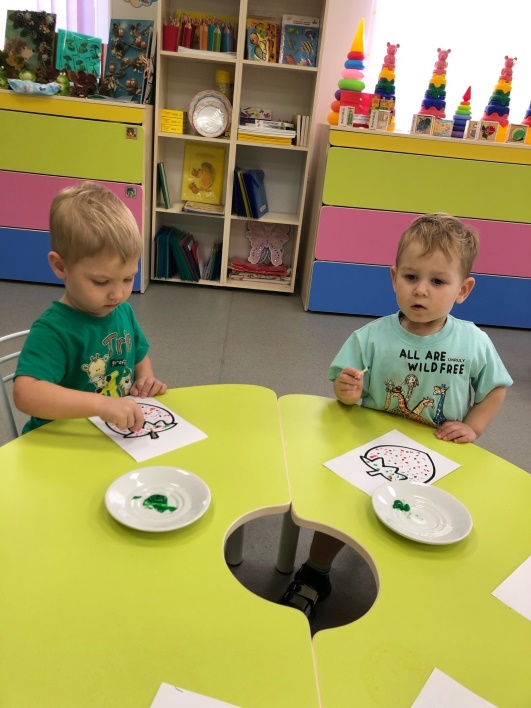 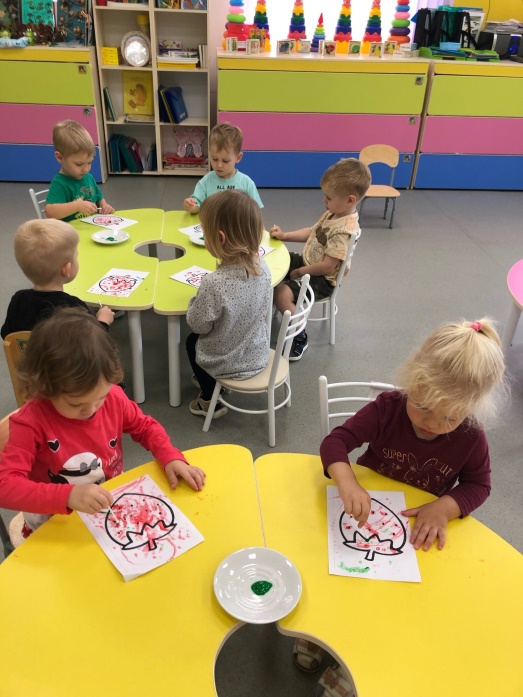 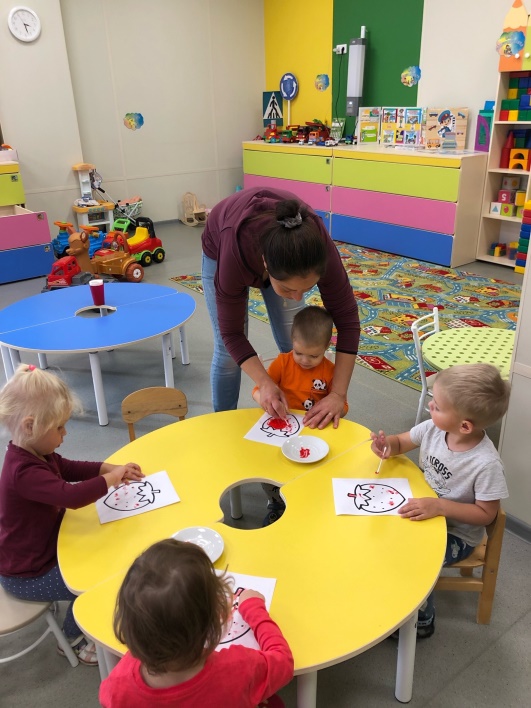 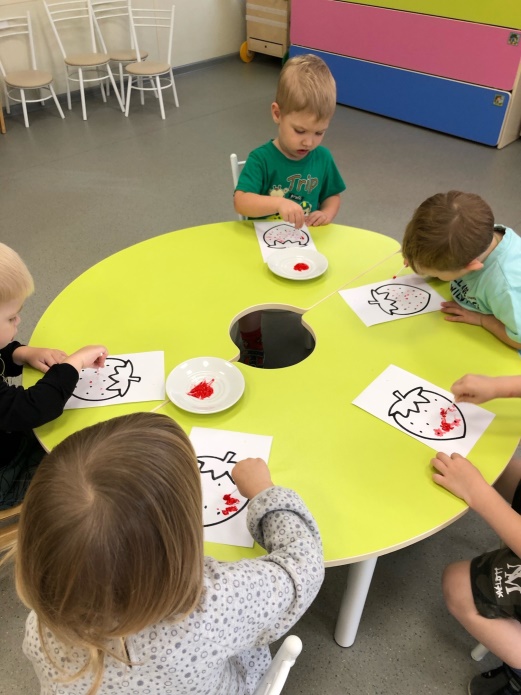 ООД лепка «Ягоды для куклы Маши»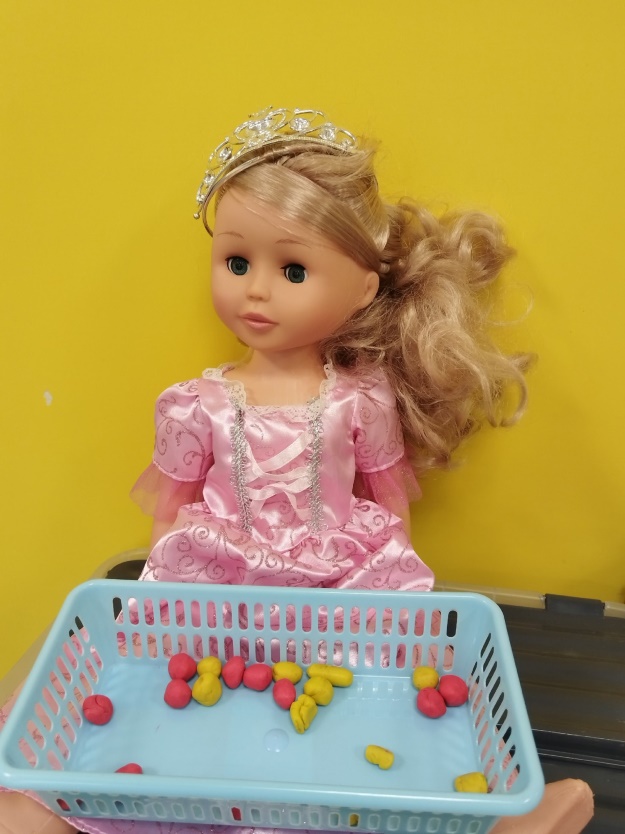 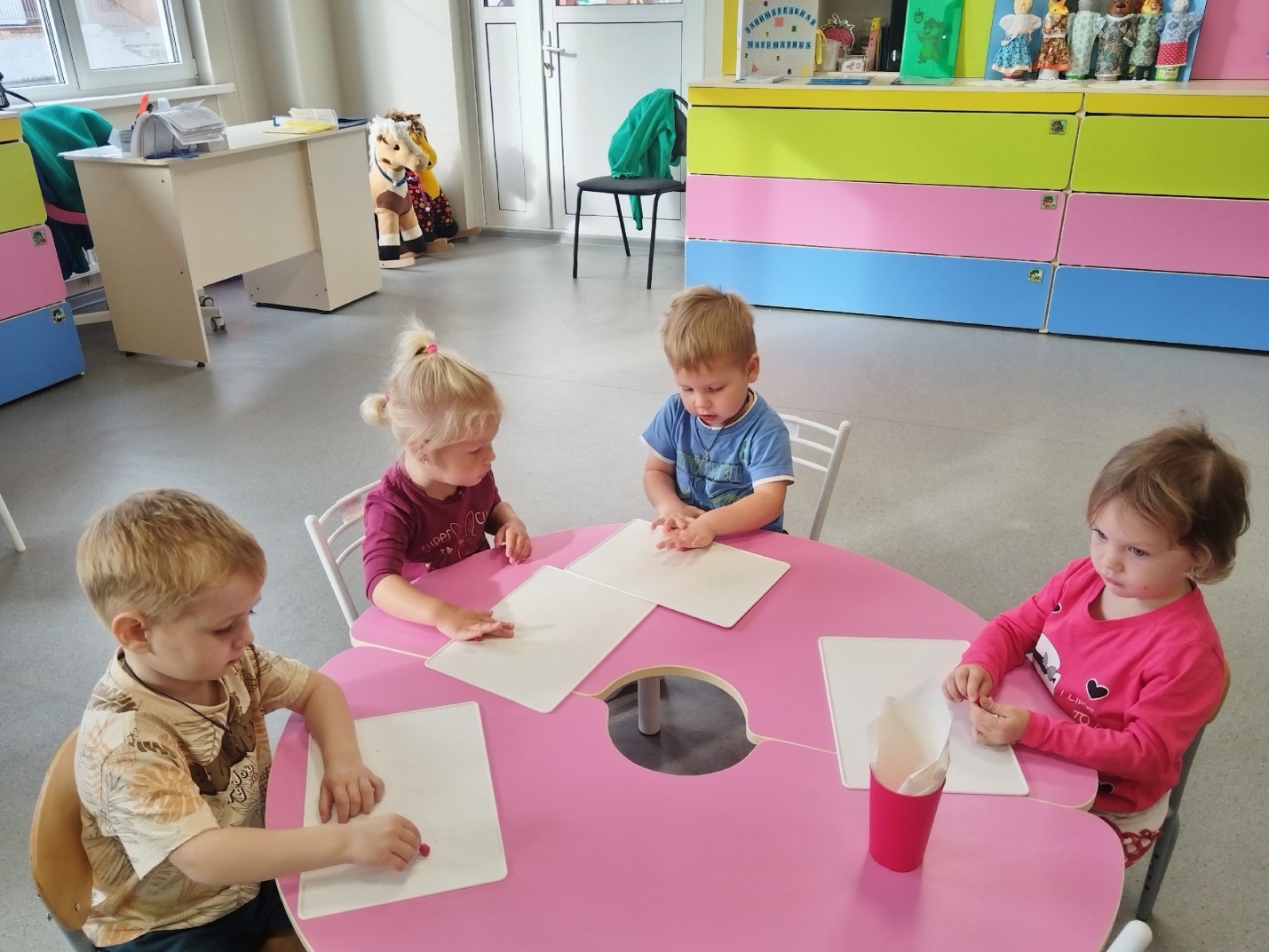 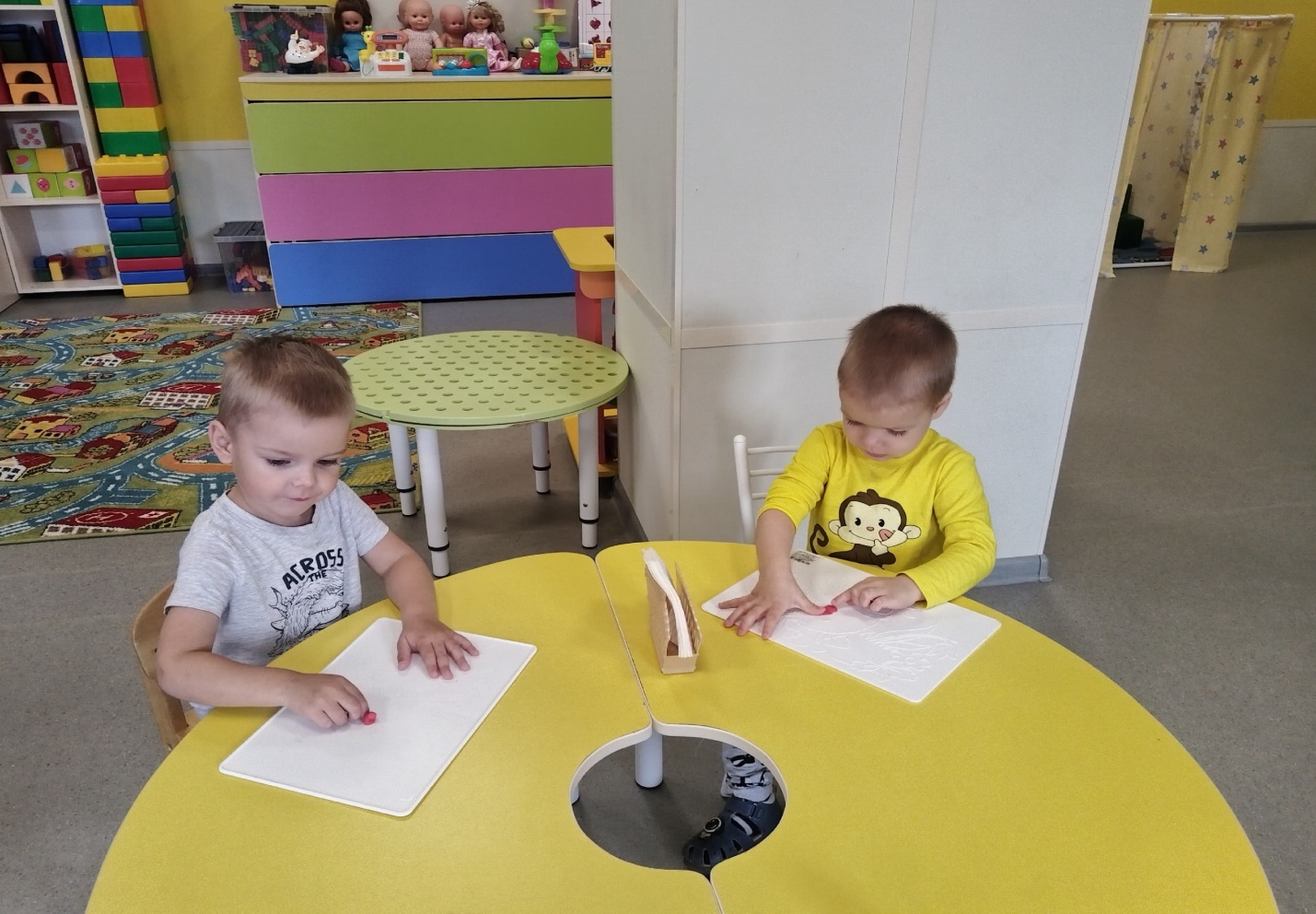 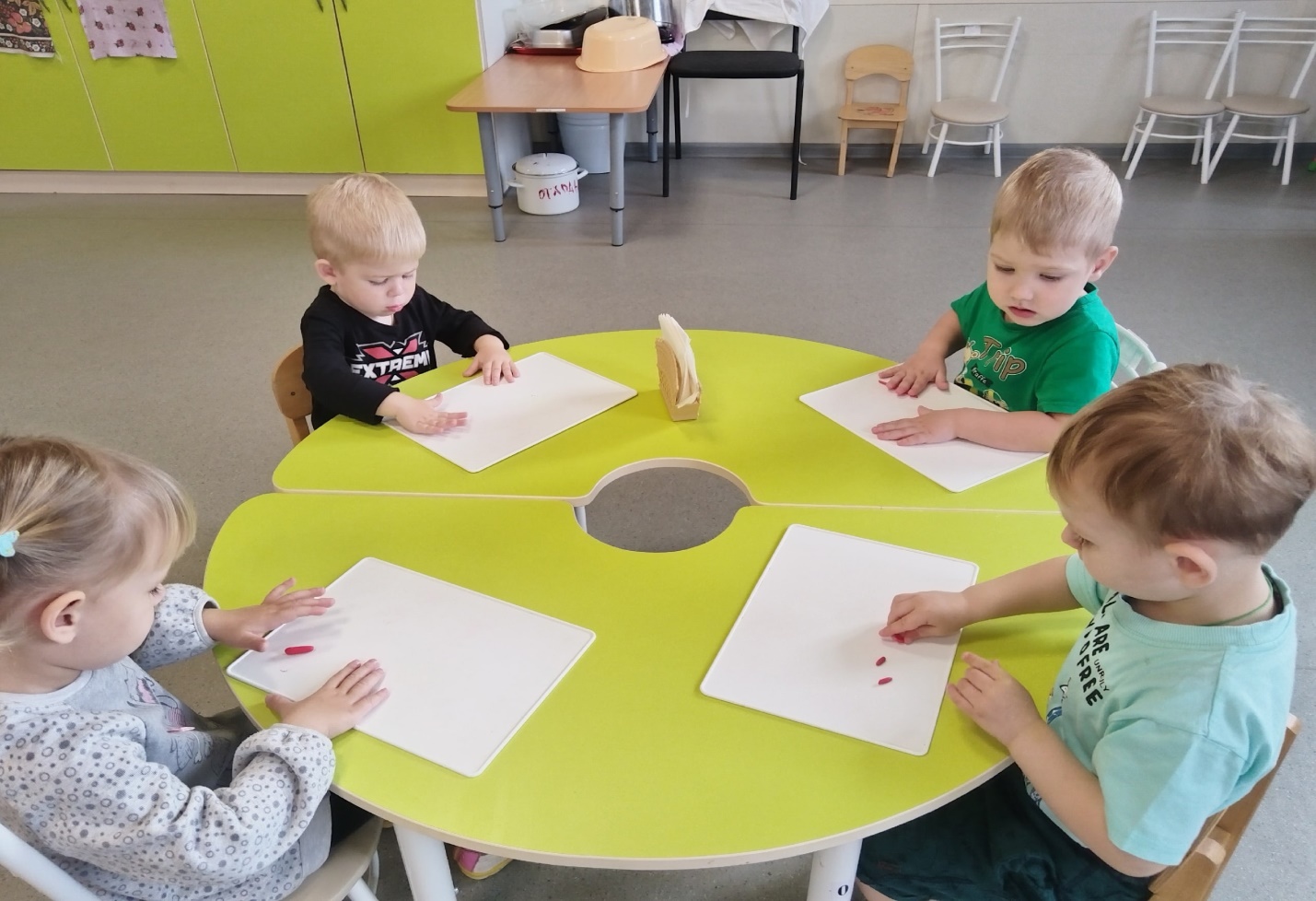 ООД по рисованию «Рябина для синички»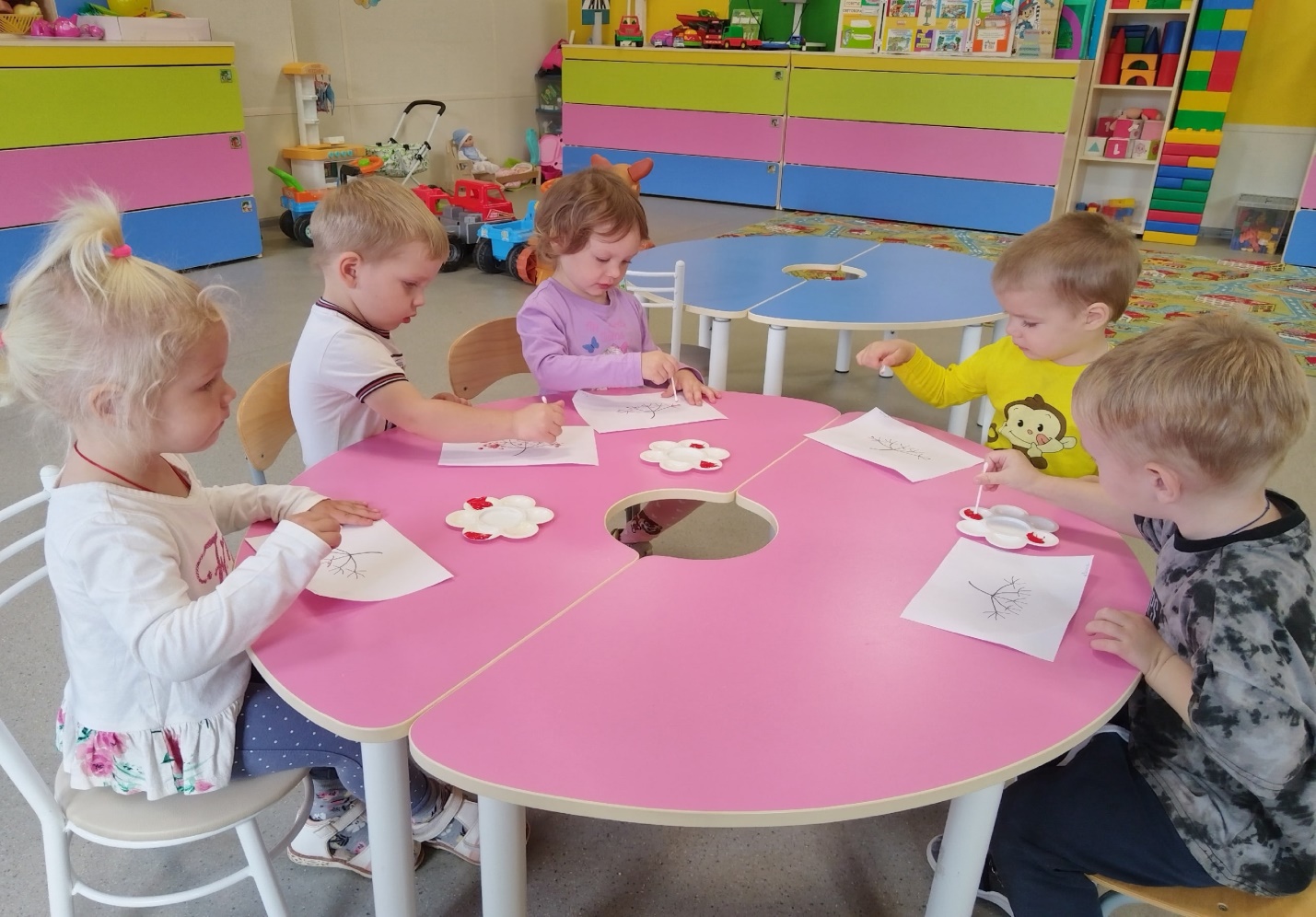 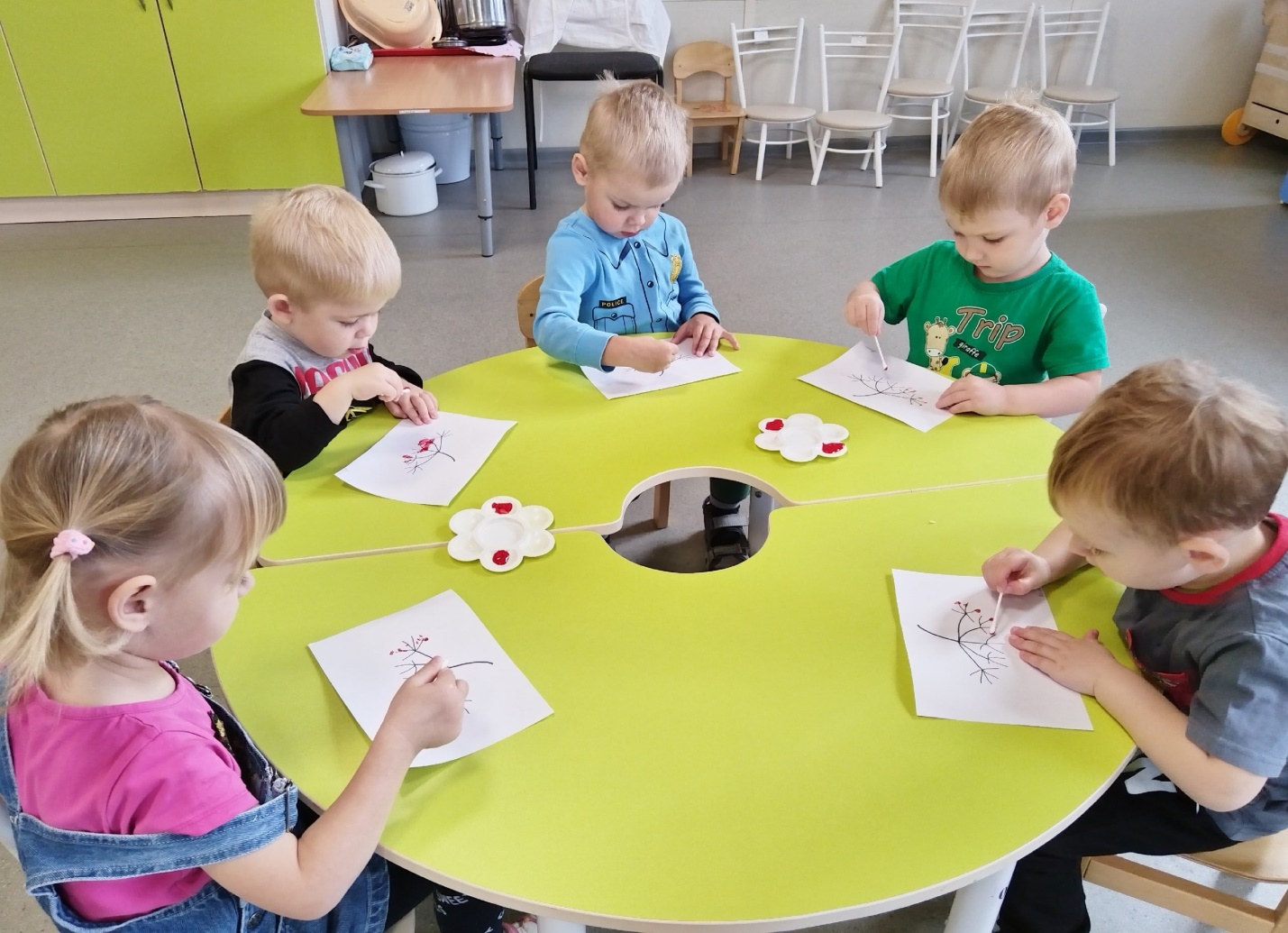 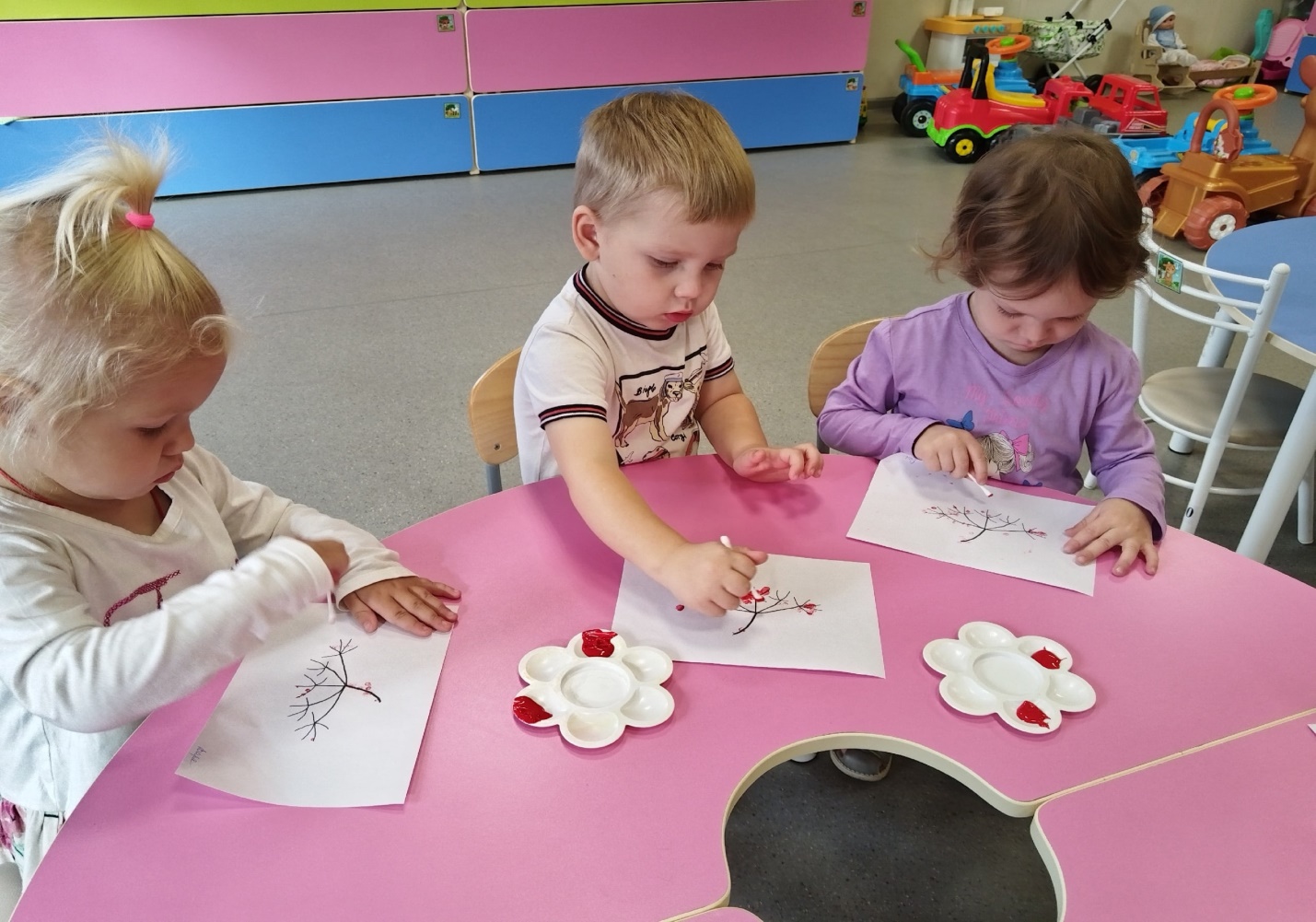 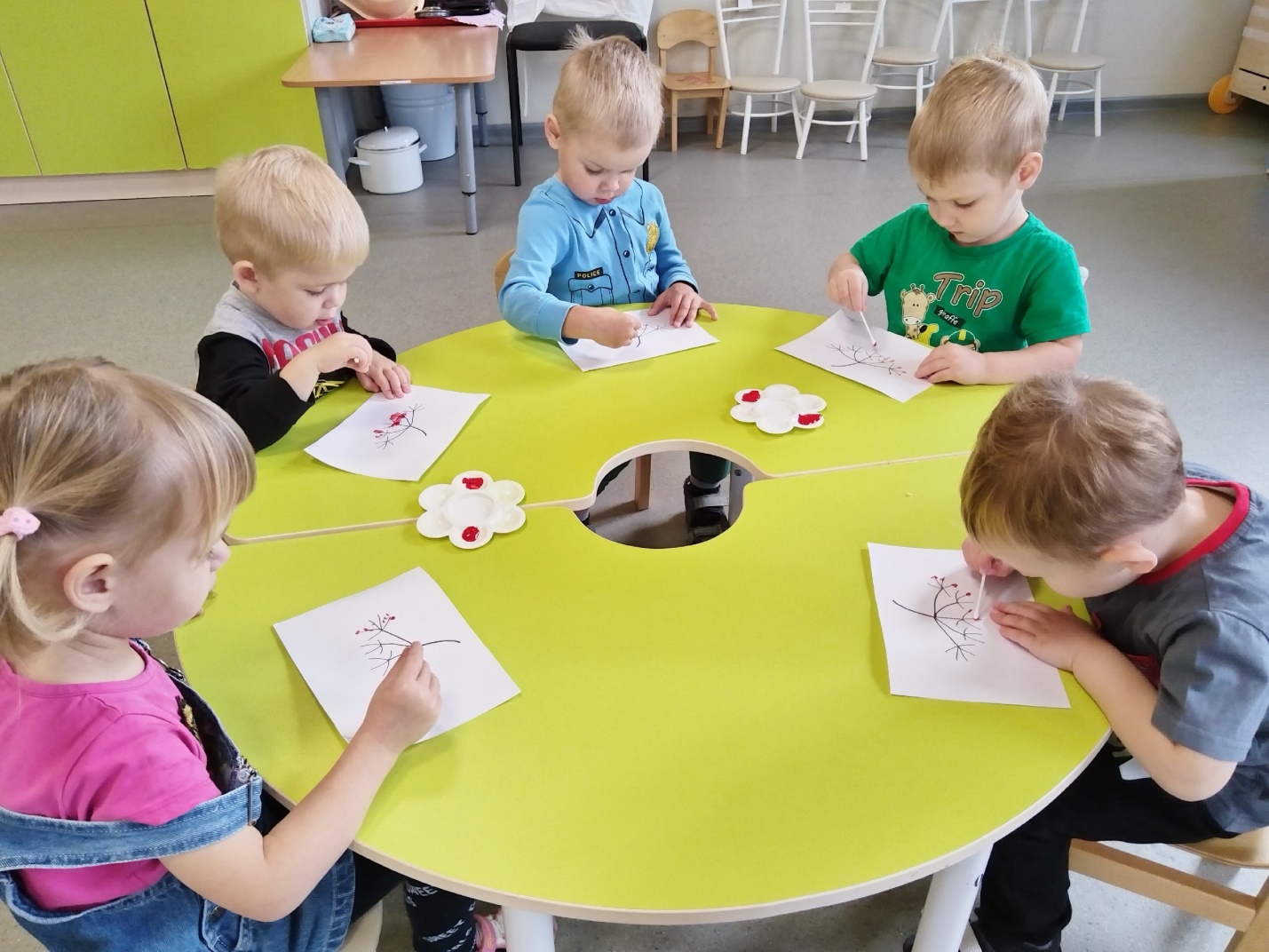 